PielikumsPriekules novada pašvaldības domes 28.12.2017.sēdes lēmumam  Nr.631 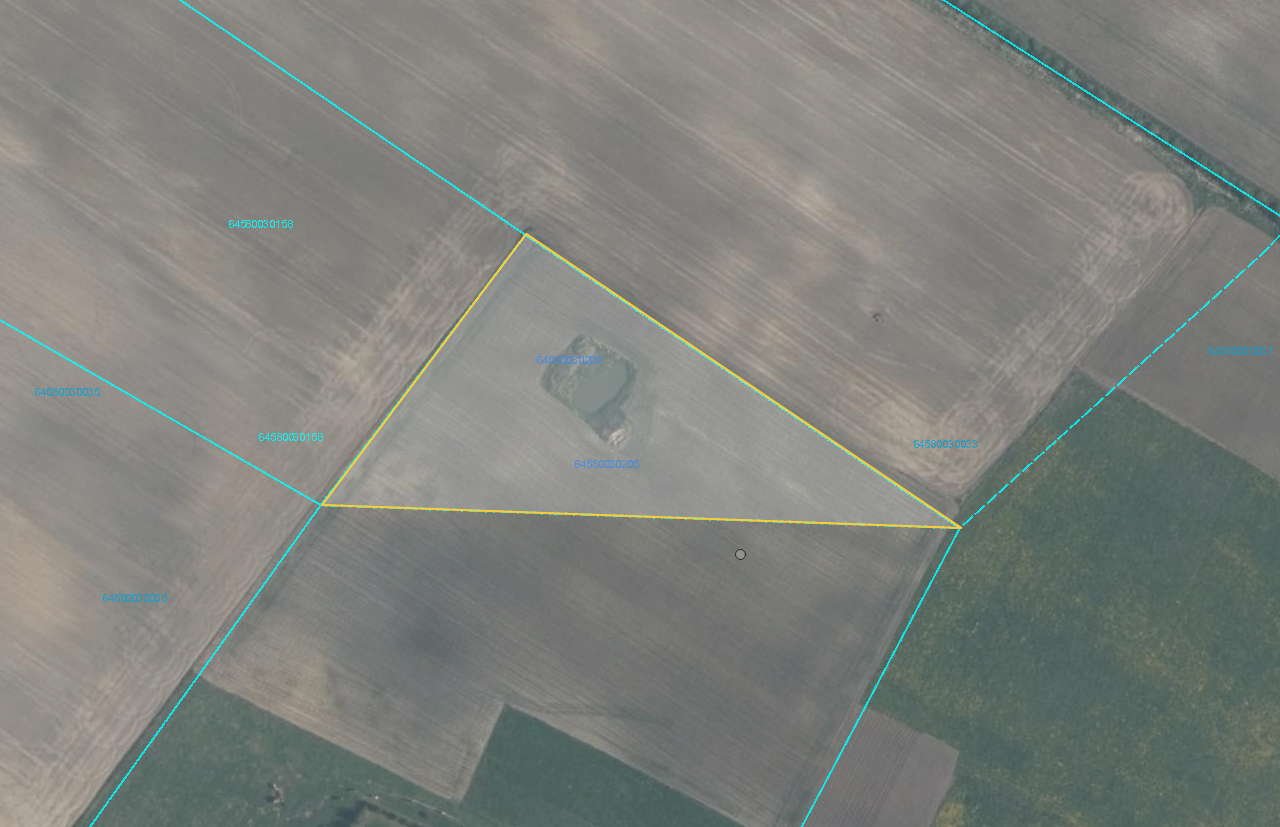 Zemes vienība “Jaunbērziņi”, kadastra apzīmējums 6458 003 0205, Gramzdas pag.